  Health System Leadership 2020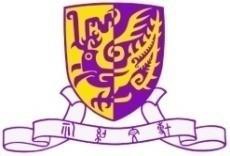 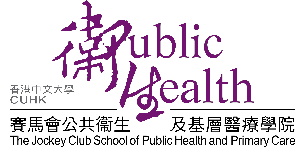 APPLICATION FORMPlease complete this form in BLOCK letters and return on or before 31 May 2020.Title:	Prof.  □  Dr.  □  Mr. □  Ms  □	Sex:    M  □	F  □Name : ………………………………………………………………..…. ...……	(In English)	……………..…………..……. (In Chinese)Surname	Given nameHK Identity Card No.	...……………...……    (Passport No ...……………….    Country ………... ... ...    if you do not have a HK ID Card) Address:………………………………………………………………………………………………………..…………………………………..….. .. .. .. .……………………………………………………………………………………………………………………...……………………………… Tel:    ………………………	Mobile ……………...……   Fax: …………. ……….    Email address: …………………...……………... ... ...Academic QualificationsInstitution & Location	Date of Attendance (From / To)	Major/Minor	Diploma/DegreeProfessional QualificationsProfessional Qualification	Awarding Institution / Country	Date of AwardWorking Experience (Please list your current job first)Institution and Location	Position	Date From / ToPayment:    Application Fee HK$100.00 (Cheque no. ……………….……………. )Remarks:•    No refund will be made after receipt of payment.•    Acceptance of application is subject to availability.I declare that the information given in support of this application is accurate and complete, and understand that any misrepresentation will result in the disqualification of my application for admission.Signature ……………………………………………………………….………	Date …………………………………………….1.	Submission of Application FormNotes for ApplicantsThe completed application and supporting documents should be sent to the following address with an application fee ofHK$100.00 (A crossed personal cheque or bankdraft made payable to: “The Chinese University of Hong Kong”).Ms. Shirley LoRoom 202, 2/F, JC School of Public HealthPrince of Wales HospitalShatin, N.T., HONG KONG2.	Documents to be submittedPhotocopy of identity card, copies of qualification certificates, a recommendation letter, a personal statement indicating your background and interest in the Programme. Original documents must NOT be sent.3.	Application DeadlineThis application form should be completed and returned on or before 31 May 2020.4.	Selection ProcessShortlisted candidates might be invited for an interview. Applicants will be notified of the application result when theProgramme concerned has made its decision.5.	Tuition Fee PaymentTuition fee should be paid by cheque within 2 weeks after confirmation. The tuition fee, once paid, is non-refundable or non- transferable.Payment(s) can be made by a crossed cheque or bankdraft, payable to “The Chinese University of Hong Kong”Application Fee:	HK$100.00Course Fee:	HKD80,000 for non-local applicants; HKD60,000 for local applicantsInformation and EnquiriesAddress :Room 202, 2/F, JC School of Public Health,Prince of Wales Hospital, Shatin, N.T., Hong KongTel: (852) 2252 8428Fax: (852) 2145 7489Email: healthadmin@cuhk.edu.hkThe Programme reserves the right to cancel the course if the number of registered students is insufficient or for other unanticipated reasons.